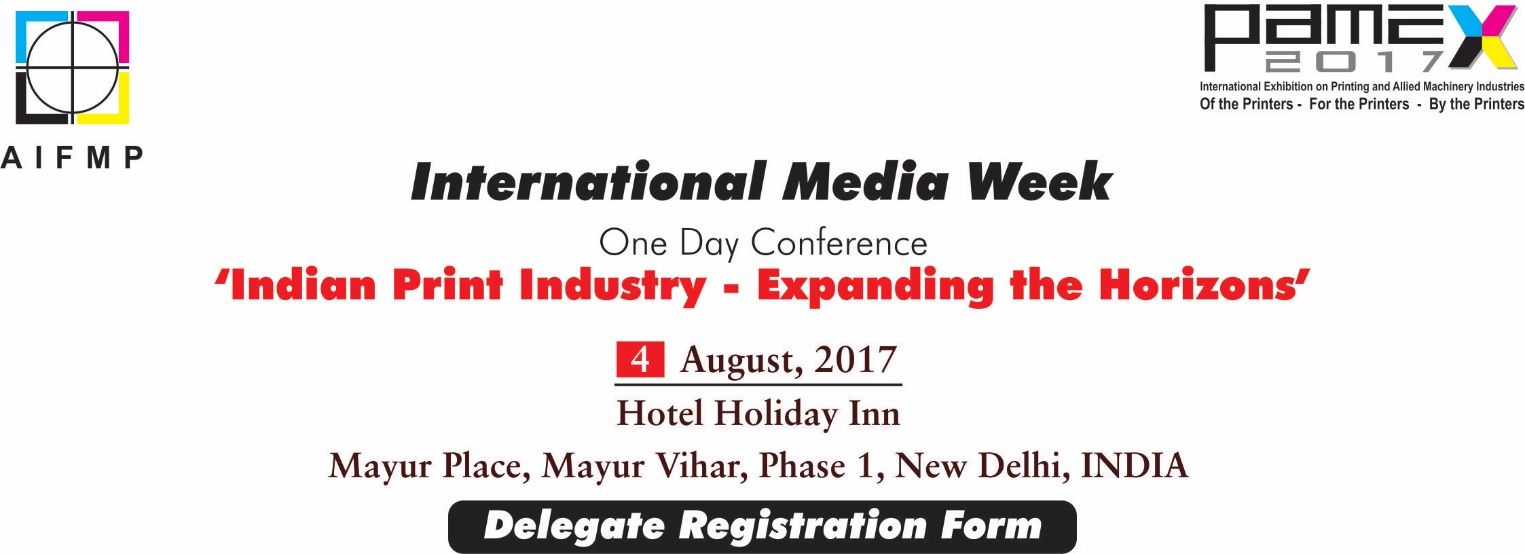 Full day Conference from 10:00 a.m.to 8:00 p.m. Registration includes Lunch and Dinner besides conference kitAll payment to be made in favour of Print-Packaging.com(P) Ltd.orRTGS/NEFT: HDFC0000489, Account No.: 04898020000290, HDFC Bank Ltd., Vashi Sector 7, Navi Mumbai - 400 703, Maharashtra.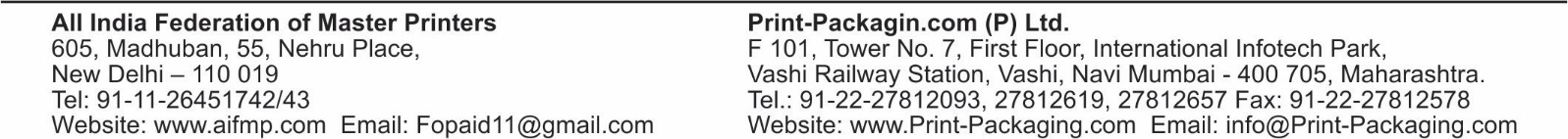 Company:Company:Company:Name:Name:Name:Designation:Designation:Designation:Address:Address:Address:Tel.:Fax:Mobile:Mobile:Email:Email:Website:Additional delegates:Additional delegates:Additional delegates:Additional delegates:1)2)3)4)5)Fees Per DelegateINR 5,000We enclose Cheque no.for Rs.drawn onbank towards delegate registration fees.bank towards delegate registration fees.bank towards delegate registration fees.bank towards delegate registration fees.bank towards delegate registration fees.For and on behalf of DelegateNameCompany Stamp &Authorized SignatureDate: